             КАРАР                                                                                  РЕШЕНИЕ20 февраль 2023 й.                              № 144                          20 февраля 2023г О внесении изменений в  решение  Совета сельского поселения Старокуручевский сельсовет муниципального района  Бакалинский район Республики Башкортостан № 114 от 01 ноября 2022 года  «Об участии сельского поселения Старокуручевский сельсовет муниципального района  Бакалинский район Республики Башкортостанв Программе поддержки местных инициатив 2023 года»Совет сельского поселения Старокуручевский сельсовет муниципального района Бакалинский район Республики БашкортостанРЕШИЛ:       1. В решение  Совета сельского поселения Старокуручевский сельсовет муниципального района  Бакалинский район Республики Башкортостан № 114 от 01 ноября 2022 года  «Об участии сельского поселения Старокуручевский сельсовет муниципального района  Бакалинский район Республики Башкортостан в Программе поддержки местных инициатив 2023 года»преамбулу изложить в следующей редакции:- « …  Постановлением Правительства Республики Башкортостан от 6 февраля 2023 года № 39  «О реализации  на территории Республики Башкортостан  проектов развития  общественной инфраструктуры, основанных на местных инициативах…», исключив слова «от 19 апреля 2017 года №  168».2. Направить настоящее решение в республиканскую комиссию по проведению конкурсного отбора проектов развития общественной инфраструктуры, основанных на местных инициативах.3.  Настоящее решение разместить в сети общего доступа Интернет на официальном сайте администрации сельского поселения Старокуручевский сельсовет муниципального района Бакалинский район Республики Башкортостан.Председатель Совета  сельского поселенияСтарокуручевский сельсовет муниципального района    район Республики Башкортостан                            И.М.Маннапов Башҡортостан РеспубликаһыРеспублика БашкортостанБакалы районы муниципаль районының Иске Корос  ауыл советы 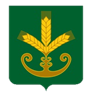 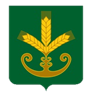 ауыл биләмәһе Советы452654, Иске Корос  ауылы,Узэк урамы,23 Тел. 8(34742)2-44-35Совет сельского поселения Старокуручевский сельсовет муниципального района Бакалинский район Республики Башкортостан452654, село Старокуручево, ул.Центральная ,23 Тел. 8(34742)2-44-35